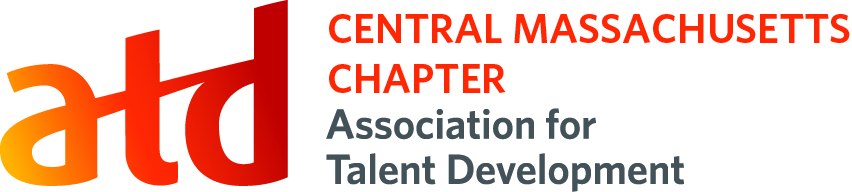 Chapter Leader Position Description: PresidentPosition Summary: The President has executive responsibility to provide the vision, structure, culture and environment to enable the Chapter to meet the mission and goals created as a team.Time Commitment: Term: One yearEstimated Time Requirements per month:Attending board meetings: 3 hours plus travel time Attending monthly chapter meetings: 3 hours plus travel time Play a key  role in planning the NEATD ConferenceCommunicating with administrative office about routine issues: 2-4 hours Responsibilities: Operations:Provide encouragement, support, resources, feedback to individual Board members especially President-Elect.Validate vision and mission and goal setting.Establish and maintain effective processes and communication to enable the board to serve members effectively.Assure all board and business operations function effectively, to understand member needs and deliver superior service and assure ATD Chapter Operation Requirements (CARE) are met. Review the progress of goals, strategies, and projects at monthly Board meetings. Lead effective transition to a new board annually. Lead monthly Board and chapter meetings; participate in other chapter events/committee meetings as available. Lead board and chapter members in affiliating, collaborating and using regional and national resources, including Chapter member companies. Represent chapter professionally and ethically in all business functions/organizational activities.  Attend monthly chapter meetings and the Annual Leadership Conference (ALC) as available.Board RoleAttends and participates in monthly board meetings, chapter meetings, ATD International Conference & Exposition, and ATD Chapter Leaders Conference (ALC) as availableParticipates in other chapter events, committee meetings and conferences as availableRepresents chapter professionally and ethically in all business functions/organizational activitiesParticipates in the development and implementation of short-term and long-term strategic planning for the chapterTrain/coach incoming President-Elect.Role SuccessionWork with qualified member(s) to provide direction and necessary information to perform the position successfullyQualifications: Effective verbal communication, leadership, diplomacy, personal interaction, problem-solving and meeting managementAbility to lead a committee, delegate tasks, and monitor progressAbility to build, motivate, and lead a team of volunteersAbility to plan, organize, and evaluate chapter activitiesDemonstrated experience in budget design and accountability desiredDemonstrated ability to manage projectsTime available to fully participate in chapter and board meetings, and represent the chapter regionally and nationally National member of ATD and member in good standing of local chapter